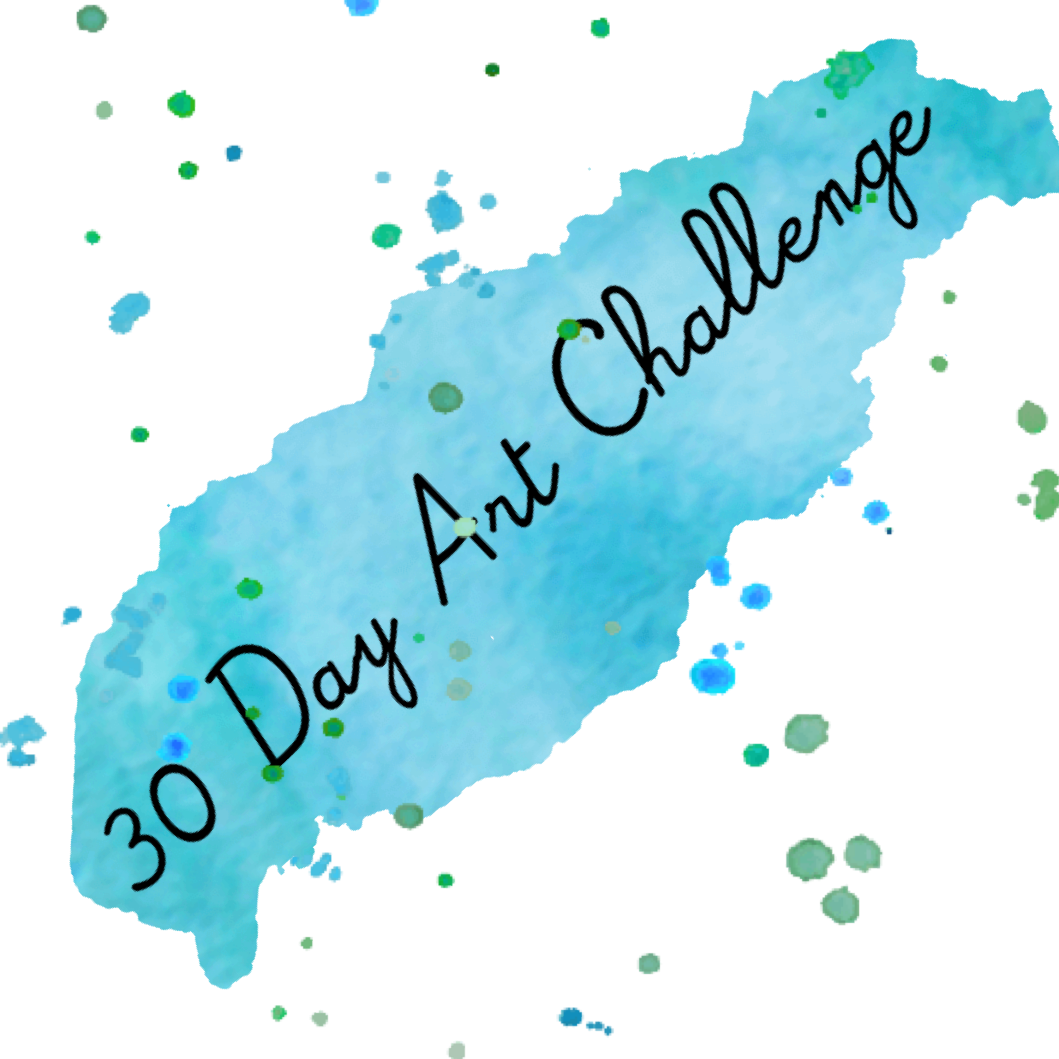 Draw or paint something you see everyday form outside your window.Cover an entire sheet of paper with old magazine pictures- they must all be shades of yellow.Make something you can wear.Make a bed for an animal you might see outside your window.Create a drawing of all different types of lines. There should be no white paper left at the end.Draw something orange.Design a new type of shoe for the future.Draw the most beautiful day you can imagine and use only three colours.Draw life from a fly’s point of view.Draw something using only 3 lines.Make a continues line drawing by never taking the pencil or pen off the page. Draw slowly!Draw what you want to be in the future.Take a creative risk.Draw something you dislike.Make something inspired by your favourite song.Draw your favourite lollipop.Draw a city skyline.Draw your dream home.Draw yourself as an astronaut.Make a robot using 5 pieces of recycling.Draw something pink.Draw yourself surfing with a shark.Draw a quick scribble or shape, turn the scribble or shape into a monster.Draw yourself conquering your greatest fear.Draw yourself as a superhero.Draw your friend as a villain. Draw your favourite toy.Try a new art technique or style.Discover a new artist.Draw whatever you want.